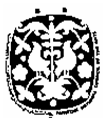 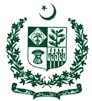 Pakistan National Council of the ArtsNational Heritage & Culture DivisionNational Art Gallery, Sector F-5/1, Islamabad, Pakistan.Ph: - 9206227, 9205336, 9205273-4, Fax: - 9205392    Email: pncoaisb@gmail.comEXTENSION IN TENDER NOTICE.Reference PNCA Tender notice for Furniture was published on Saturday, 12th September, 2020, in “Daily Pakistan observer” The date of submission of bids is extended till 08.10.2020. Muhammad Ayoub JamaliDirector (Administration)Pakistan national Council of the Arts,Plot No. 05, Sector F-5/1, Islamabad.